COMMISSION DE WILAYA DE DISIPLINEاللجنة الولائية للانضباطREUNION DU 28/12/2022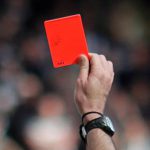 MEMBRES PRESENTS :-LAMRI  HAMID    MAITRE-BOUMARAF   AMARA   SECRETAIRE  - ORDRE DU JOUR : TRAITEMENT DES AFFAIRESPV  N° 06AFFAIRE N° 26  RENCONTRE   IRBM /ASCKS  DU 27/12/2022  SENIORS-ABBOUD    KHEIREDDINE  LIC N° J 0324  ..IRBM  ………………………………… AVERTISSEMENT  POUR  CAS- DJEFFAL     NOUR EL ISLEM  LIC N° J 0387  IRBM  ………………………………… AVERTISSEMENT  POUR  CAS- BOUAFENE IBRAHIM    LIC N° J 0303……  IRBM  ………………………………… AVERTISSEMENT  POUR  CAS-HAZEM CHOUAIB   LIC N°J  0334……IRBM EST SUSPENDU DE 01 MATCH POUR CONTESTATION DE DESCISION PLUS UNE AMENDE DE 1000 DA .-SAADOUN SALAH  LIC N° J 0365……ASCKS  EST SUSPENDU DE 01 MATCH POUR CONTESTATION DE DESCISION PLUS UNE AMENDE DE 1000 DAAFFAIRE N° 27  RENCONTRE   ESSR /ARBAB  DU 27/12/2022  SENIORS-KHANFAR ABDENOUR LIC N° 0398 ……….ESSR …………………………………..…AVERTISSEMENT POUR CAS-BAGHDAD     WALID  LIC  N°J 0263……….  ESSR   ………………………………….. AVERTISSEMENT POUR CAS-KHEDHAR     MAHFOUD   LIC  N°J 0266 … ESSR   …………..…  ………………… AVERTISSEMENT POUR CAS-CHERGUI      CHEMSEDDINE LIC  N°J 0289 . ARBAB      …………………………  AVERTISSEMENT POUR CASAFFAIRE N° 28  RENCONTRE   ARBOH /CSRAM  DU 27/12/2022  SENIORS-BOUDABA  MOHAMED LIC N° J0245 …………….. ARBOH ……………………………………….AVERTISSEMENT POUR CAS-ZAOUI   HAMZA LIC N°J 0122 …………………..…  . ARBOH ……………………………………….AVERTISSEMENT POUR CAS-MOURAD  NOUR EL ISLEM LIC N° J 0383 ……  . ARBOH ……………………………………….AVERTISSEMENT POUR CAS-BENAISSA  OUSSAMA LIC  N°J 0026 ……………... CSRAM ……………………………………….AVERTISSEMENT POUR CASAFFAIRE N° 29  RENCONTRE   CRBB /CRBH  DU 27/12/2022  SENIORS-BOUSLAH  AMIR BAHAEDDINE  LIC N° J 0202 . CRBB ……………………………………….AVERTISSEMENT POUR JDAFFAIRE N° 30  RENCONTRE   CAFAZ /OAF  DU 27/12/2022  SENIORS-BARECHE  SIF EDDINE LIC N° J 0182 . OAF  EST SUSPENDU DE  02 DEUX MATCHS FERMES POUR  FAUTE GROSSIEREREGULARISATION D’UNE SITUATION  DISCIPLINAIRECLUB O.A.AIN  FEKROUN  DEMANDE DE REGULARISATION  DE LA SITUATION DISCIPLINAIRE  INTRODUITE LE 26/12/2022 CONCERNANT LE JOUEUR  SAOUDI  ZAKARIA  LICENCE  N° J 0189CONFORMEMENT  A L’ARTICLE  134 DES RG DE LA FAFLA COMMISSION DECIDE :01 UN MATCH FERME DE SUSPENSION EN SUS DE LA SANCTION INITIALE 01 MATCH FERME SOIT AU TOTAL DE 02 DEUX  MATCHS  FERMES DE SUSPENSION  A COMPTER DU 26/12/2022 ART 134 DES RG FAFMAITRE                                                                                                                              LE SECRETAIRE  DE LA COMMISSION  LAMRI      HAMID                                                                                                                                   AMARA  BOUMARAF 